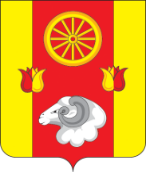 Администрация Подгорненского сельского поселенияРАСПОРЯЖЕНИЕОб утверждении плана реализации муниципальной программы Подгорненского сельского поселения «Социальная поддержка граждан» на 2022 год           В соответствии с постановлениями Администрации Подгорненского сельского поселения от 04.04.2018 № 14 «Об утверждении Порядка разработки, реализации и оценки эффективности муниципальных программ Подгорненского сельского поселения», от 15.10.2018 № 72 «Об утверждении Перечня муниципальных программ Подгорненского сельского поселения Ремонтненского района», от 24.10.2018 № 84 «Об утверждении муниципальной программы Подгорненского сельского поселения «Социальная поддержка граждан»         1.Утвердить план реализации муниципальной программы Подгорненского сельского поселения от 24.10.2018г. № 84 «Об утверждении муниципальной программы Подгорненского сельского поселения «Социальная поддержка граждан» на 2022 год согласно приложению к настоящему распоряжению.        2.Ответственным специалистам Администрации Подгорненского сельского поселения обеспечить исполнение плана реализации, указанного в пункте 1 настоящего распоряжения.                  3.Настоящее распоряжение вступает в силу со дня его подписания.        4.Контроль за исполнением настоящего распоряжения оставляю за собой.Глава Администрации Подгорненского сельского поселения                                                                                Л.В. ГорбатенкоРаспоряжение  вносит сектор экономики и финансовПриложение № 1к распоряжению Администрации Подгорненского сельского поселенияот 31.01.2022 № 6ПЛАН РЕАЛИЗАЦИИмуниципальной программы «Социальная поддержка граждан» на 2022 год31.01.2022         № 6                                  с. Подгорное№ п/пНомер и наименованиеОтветственный 
 исполнитель, соисполнитель, участник  
(должность/ ФИО) <1>Ожидаемый результат (краткое описание)Плановый 
срок    
реализации Объем расходов, (тыс. рублей) <2>Объем расходов, (тыс. рублей) <2>Объем расходов, (тыс. рублей) <2>Объем расходов, (тыс. рублей) <2>Объем расходов, (тыс. рублей) <2>Объем расходов, (тыс. рублей) <2>№ п/пНомер и наименованиеОтветственный 
 исполнитель, соисполнитель, участник  
(должность/ ФИО) <1>Ожидаемый результат (краткое описание)Плановый 
срок    
реализации всегобюджет поселенияфеде-ральный бюджетобластной бюджетбюджет муниципально-го районавнебюджетные
источники12345678910111.Подпрограмма «Социальная поддержка отдельных категорий граждан»XX76,976,9----1.1.Основное мероприятие 1.1.Выплата муниципальной пенсии за выслугу лет служащим, замещавшим муниципальные должности и должности муниципальной службы  в муниципальном образовании «Подгорненское сельское поселение»Администрация Подгорненского сельского поселения, главный специалист по бухгалтерскому учету – Лемешко Т.Н.Улучшение качества жизни отдельных категорий граждан01.01.2022-31.12.202276,976,9----2.Итого по муниципальной  
программеXXX76,976,9----